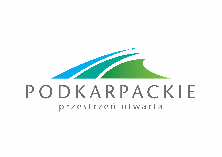 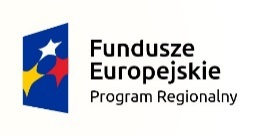 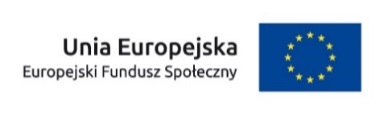 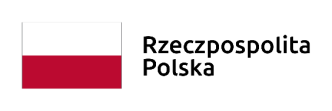 Załącznik 4.3a	Lista projektów pozytywnie zweryfikowanych pod względem  spełnienia warunków formalnych w ramach konkursu nr  RPPK.09.01.00-IP.01-18-029/19w ramach Regionalnego Programu Operacyjnego Województwa Podkarpackiego na lata 2014-2020Oś priorytetowa IX Jakość edukacji i kompetencji w regionie Działanie 9.1 Rozwój edukacji przedszkolnej			Zatwierdził:  Tomasz Czop									        			              DYREKTOR                                                                                                                                                                     Wojewódzkiego Urzędu Pracy w Rzeszowie                                                                                                                                                                                           Rzeszów, dnia 20.11.2019r.Lp.Numer wnioskuNazwa WnioskodawcyTytuł projektu1.WND-RPPK.09.01.00-18-0001/19ECOKIDS Marzena BojdaNowe miejsca przedszkolne w Akademii Przedszkolaka Montessori2.WND-RPPK.09.01.00-18-0002/19Gmina Miasto RzeszówOd przedszkolaka do pierwszaka. Rozwój edukacji przedszkolnej na terenie Gminy Miasto Rzeszów – edycja 23.WND-RPPK.09.01.00-18-0003/19Gmina KrzywczaPrzedszkolaki z uśmiechem4.WND-RPPK.09.01.00-18-0004/19Niepubliczne Przedszkole SŁONECZNY RAJ Agnieszka WojtowiczKompetentne przedszkolaki5.WND-RPPK.09.01.00-18-0005/19"SZCZĘŚLIWE DZIECKO" Agnieszka JastrzębskaSzczęśliwe dziecko - Utworzenie nowych miejsc przedszkolnych w gminie Mielec6.WND-RPPK.09.01.00-18-0006/19Parafia Rzymskokatolicka pw. Świętego Wojciecha w Trzebownisku"Wojtusiowe przedszkole"7.WND-RPPK.09.01.00-18-0007/19A2 Anna LubaśPrzedszkole Maluszkowo 3 w Rzeszowie8.WND-RPPK.09.01.00-18-0008/19DEVAN Sp. z o.o.Przedszkole Encepence - opieka nad dziećmi, utworzenie nowych miejsc przedszkolnych9.WND-RPPK.09.01.00-18-0009/19DGProgress Grzegorz DrzewoszAktywny przedszkolak10.WND-RPPK.09.01.00-18-0010/19Agencja Kreatywna "SHOW-CASE" Iwona SzczęchKolorowy I Błękitny Parasol11.WND-RPPK.09.01.00-18-0011/19Gmina NozdrzecPrzedszkole w Warze - nowa jakość edukacji przedszkolnej12.WND-RPPK.09.01.00-18-0012/19Gmina Miejska MielecUtworzenie nowej grupy przedszkolnej w Przedszkolu Miejskim nr 20 w Mielcu13.WND-RPPK.09.01.00-18-0013/19Stowarzyszenie Rozwoju Oświaty Gminy BoguchwałaMaluszek w przedszkolu14.WND-RPPK.09.01.00-18-0014/19Gmina FredropolPoprawa jakości oferty wychowania przedszkolnego poprzez utworzenie nowych miejsc wychowania przedszkolnego na terenie Gminy Fredropol15.WND-RPPK.09.01.00-18-0015/19Niepubliczne Przedszkole "Zakątek Malucha"„Kraina Marzeń Przedszkolaka – edycja II”16.WND-RPPK.09.01.00-18-0016/19Gmina HyżneUtworzenie Ośrodka Wychowania Przedszkolnego w Gminie Hyżne17.WND-RPPK.09.01.00-18-0017/19Gabinet Integracji Sensorycznej Justyna UrbaniakPRZEDSZKOLE NIEBIESKI MIŚ - TERAPIA DIAGNOZA WSPARCIE18.WND-RPPK.09.01.00-18-0018/19Gmina KrasneUtworzenie nowych miejsc przedszkolnych w OWP w Malawie i Strażowie19.WND-RPPK.09.01.00-18-0019/19Gmina PrzecławZwiększenie liczby miejsc wychowania przedszkolnego w oddziałach przedszkolnych w Przecławiu i Dobryninie, Gmina Przecław20.WND-RPPK.09.01.00-18-0020/19Powiat Lubaczowski, Zespół Placówek im. Jana Pawła II w Lubaczowie - Specjalny Ośrodek Szkolno-WychowawczyPrzedszkole nowych możliwości21.WND-RPPK.09.01.00-18-0021/19A2 Spółka z ograniczoną odpowiedzialnościąPrzedszkole Maluszkowo w Dobrzechowie22.WND-RPPK.09.01.00-18-0022/19Gmina SkołyszynUtworzenie nowego oddziału przedszkolnego w SP Kunowa23.WND-RPPK.09.01.00-18-0023/19Gmina i Miasto NiskoAkademia Krasnoludków przy ZS-P Nr 2 w Nisku24.WND-RPPK.09.01.00-18-0024/19Gmina CzerminBajkowe przedszkole25.WND-RPPK.09.01.00-18-0025/19Gmina PysznicaPunkt Przedszkolny w Jastkowicach26.WND-RPPK.09.01.00-18-0026/19MUSIC GARDEN AGATA TKACZOWUtworzenie nowego oddziału przedszkolnego w Music Garden27.WND-RPPK.09.01.00-18-0027/19Firma Edukacyjna "FRAJDA" Jerzy RajskiUtworzenie nowych miejsc przedszkolnych w Niepublicznym Przedszkolu Integracyjne im. Św. Józefa w Żyrakowie28.WND-RPPK.09.01.00-18-0028/19SPÓŁDZIELNIA SOCJALNA "OSTOJA"Nowe miejsca Przedszkolne w Niepublicznym Przedszkolu Integracyjnym "KRAINA MALUSZKA"29.WND-RPPK.09.01.00-18-0029/19Niepubliczne Przedszkole Akademia Małego Inżyniera w RzeszowieMały Inżynier w przedszkolu.30.WND-RPPK.09.01.00-18-0030/19Powiat Brzozowski/Specjalny Ośrodek Szkolno-Wychowawczy w BrzozowieUtworzenie nowych miejsc wychowania przedszkolnego w Przedszkolu Specjalnym przy Specjalnym Ośrodku Szkolno-Wychowawczym w Brzozowie31.WND-RPPK.09.01.00-18-0031/19Joanna Podstawska Niepubliczne Przedszkole WESOŁY LUDEKUtworzenie nowych miejsc przedszkolnych w przedszkolu Wesoły Ludek w Lesku32.WND-RPPK.09.01.00-18-0032/19NIEPUBLICZNE PRZEDSZKOLE "AKADEMIA MALUSZKA" SYLWIA CHWISTEKAkademia Maluszka33.WND-RPPK.09.01.00-18-0033/19Przedszkole integracyjne i żłobek "Wyspa skarbów" Sp. Z o.o.Wesoła integracja34.WND-RPPK.09.01.00-18-0034/19Gmina PrzemyślUtworzenie nowych miejsc wychowania przedszkolnego w Przedszkolu Samorządowym w Nehrybce35.WND-RPPK.09.01.00-18-0035/19Gmina DydniaRozwój edukacji przedszkolnej w Gminie Dydnia36.WND-RPPK.09.01.00-18-0036/19Gmina MedykaPrzedszkole na Medal w Gminie Medyka37.WND-RPPK.09.01.00-18-0037/19Marek Wójcik Przedszkole Prywatne "Ene-Due-Rabe"Utworzenie nowego oddziału Przedszkola Terapeutycznego „Ene-Due- Rabe” w Stalowej Woli38.WND-RPPK.09.01.00-18-0038/19Elżbieta Bartkiewicz-Stós Niepubliczny Żłobek "OMNIBUSEK"Utworzenie 15 nowych miejsc w Niepublicznym Przedszkolu "Omnibusek" w Przemyślu39.WND-RPPK.09.01.00-18-0039/19Niepubliczne Przedszkole "EcoDziecko" (Elżbieta Skubel)Ekologiczny Przedszkolak w Gminie Czarna40.WND-RPPK.09.01.00-18-0040/19Niepubliczne Przedszkole "Wesołek"Utworzenie nowych miejsc wychowania przedszkolnego w Niepublicznym Przedszkolu "Wesołek"41.WND-RPPK.09.01.00-18-0041/19Strzyżowskie Forum Gospodarcze  w StrzyżowieWesoły i kreatywny przedszkolak. Utworzenie nowej placówki edukacyjnej w Strzyżowie42.WND-RPPK.09.01.00-18-0042/19Gmina BaligródMaluch u siebie43.WND-RPPK.09.01.00-18-0043/19KRP SPÓŁKA Z OGRANICZONĄ ODPOWIEDZIALNIOŚCIĄPoznawaj świat z Małymi Odkrywcami44.WND-RPPK.09.01.00-18-0044/19Piotr GuzikGuziczek - nowoczesny wymiar edukacji przedszkolnej45.WND-RPPK.09.01.00-18-0045/19Przedszkole "Słoneczny Zakątek" Ewelina MokrzyckaPrzedszkole "Słoneczny Zakątek" w Majdanie Królewskim46.WND-RPPK.09.01.00-18-0046/19Powiat Ropczycko-Sędziszowski / Specjalny Ośrodek Szkolno-WychowawczyDziecięce serca w magicznym ogrodzie.47.WND-RPPK.09.01.00-18-0047/19NIXON Spółka z o.o.Fit dzieciaki - aktywne przedszkolaki48.WND-RPPK.09.01.00-18-0048/19NIEPUBLICZNE PRZEDSZKOLE SPECJALNE DLA DZIECI Z ZABURZENIAMI ZE SPEKTRUM AUTYZMU "STREFA SMYKA-TERAPIA I EDUKACJA" ANNA DRWIĘGAUtworzenie miejsc dla dzieci z zaburzeniami ze spektrum autyzmu w przedszkolu Strefa Smyka49.WND-RPPK.09.01.00-18-0049/19Grupa MPD Sp. z o .o.ZUZIA - infrastruktura przedszkoli terapeutycznych na Podkarpaciu50.WND-RPPK.09.01.00-18-0050/19Niepubliczne Przedszkole Terapeutyczne "Hocki Klocki"Jutro należy do wszystkich II edycja51.WND-RPPK.09.01.00-18-0051/19Gabinet Terapii Magdalena KobylarzInnowacyjny Specjalny Ośrodek Wychowania Przedszkolnego52.WND-RPPK.09.01.00-18-0052/19Gmina DynówZwiększenie liczby miejsc wychowania przedszkolnego w gminie wiejskiej Dynów53.WND-RPPK.09.01.00-18-0053/19Stalowowolskie Społeczne Towarzystwo OświatowePrzedszkolaki z naszej paki54.WND-RPPK.09.01.00-18-0054/19Przedszkole Akademia Dziecka Renata Strojna - działalność przedszkolno-oświatowaNowo utworzony OWP w Rzeszowie55.WND-RPPK.09.01.00-18-0055/19Snart Sp. z o.o.Przedszkole Fotonik56.WND-RPPK.09.01.00-18-0056/19FUNDACJA HIC ET NUNCUtworzenie Niepublicznego Przedszkola Terapeutycznego HEN w Rzeszowie57.WND-RPPK.09.01.00-18-0057/19Stowarzyszenie Rodziców i Przyjaciół Osób Niepełnosprawnych "Radość""Radosne przedszkole terapeutyczne" - utworzenie nowych miejsc wychowania przedszkolnego dla dzieci ze specjalnymi potrzebami edukacyjnymi w Niepublicznym Przedszkolu im. ks. Stanisława Fiołka w Dębicy58.WND-RPPK.09.01.00-18-0058/19MIKIMATOR SPÓŁKA Z OGRANICZONA ODPOWIEDZIALNOSCIAPrzedszkole specjalne MIKI59.WND-RPPK.09.01.00-18-0059/19Prywatne "Tęczowe Przedszkole" Zofia ZwolińskaPrzedszkole plus60.WND-RPPK.09.01.00-18-0060/19Gmina Głogów Małopolski/Zespół Szkół w PrzewrotnemFantastyczne Przedszkolaki61.WND-RPPK.09.01.00-18-0061/19Stowarzyszenie Inicjatyw Społeczno - Gospodarczych Gminy LubaczówTworzenie nowych miejsc wychowania przedszkolnego w Przedszkolu "Kraina Malucha" w Dąbkowie62.WND-RPPK.09.01.00-18-0062/19Centrum IQ Sp. z o.o.Utworzenie i funkcjonowanie Ośrodka Wychowania Przedszkolnego w mieście Dębica63.WND-RPPK.09.01.00-18-0063/19Stowarzyszenie Nova Edukacjaprzedszkole- lepszy start